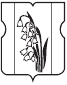 АДМИНИСТРАЦИЯМУНИЦИПАЛЬНОГО ОКРУГА КУРКИНОПОСТАНОВЛЕНИЕ _______________ №_______О представлении сведений о доходах, об имуществе и обязательствах имущественного характера гражданином, претендующим на замещение должности руководителя муниципального бюджетного учреждения муниципального округа Куркино и руководителем муниципального бюджетного учреждения муниципального округа Куркино и порядке их опубликования В соответствии со статьей 8 Федерального закона от 25 декабря 2008 года № 273-ФЗ «О противодействии коррупции» и частью четвертой статьи 275 Трудового кодекса Российской Федерации, руководствуясь Порядком размещения сведений о доходах, расходах, об имуществе и обязательствах имущественного характера отдельных категорий лиц и членов их семей на официальных сайтах федеральных государственных органов, органов государственной власти субъектов Российской Федерации и организаций и предоставления этих сведений общероссийским средствам массовой информации для опубликования, утвержденным Указом Президента РФ от 08.07.2013 № 613 администрация муниципального округа Куркино постановляет:	1.Утвердить Положение о порядке представления гражданином, претендующим на замещение должности руководителя муниципального бюджетного учреждения муниципального округа Куркино и руководителем муниципального бюджетного учреждения муниципального округа Куркино сведений о доходах, об имуществе и обязательствах имущественного характера и порядке их опубликования (приложение).	2.Опубликовать настоящее постановление в бюллетене «Московский муниципальный вестник».	3.Признать утратившим силу постановление администрации муниципального округа 29.01.2016 года № 13 «Об утверждении порядка представления гражданином, претендующим на замещение должности руководителя муниципального бюджетного учреждения, руководителем муниципального бюджетного учреждения муниципального округа Куркино сведений о доходах, расходах, об имуществе и обязательствах имущественного характера" и от 05.02.2019 № 24 "Об утверждении порядка размещения сведений о доходах, об имуществе и обязательствах имущественного характера руководителя муниципального бюджетного учреждения «Центр творчества и досуга «Ростки» муниципального округа Куркино и членов его семьи на официальном сайте администрации муниципального округа Куркино и предоставления этих сведений общероссийским средствам массовой информации для опубликования».	4.Контроль за выполнением настоящего постановления возложить на главу администрации муниципального округа Куркино Григорьеву Н.А.Глава администрации муниципального округа Куркино                                      Н.А. Григорьева								       Приложение к постановлению администрации муниципального округа Куркиноот_________ № _______Положение о порядке представления гражданином, претендующим на замещение должности руководителя муниципального бюджетного учреждения муниципального округа Куркино, и руководителем муниципального бюджетного учреждения муниципального округа Куркино сведений о доходах, об имуществе и обязательствах имущественного характера и порядке их опубликования 1. Настоящим Положением определяется порядок предоставления гражданами, претендующими на замещение должности руководителя муниципального бюджетного учреждения муниципального округа Куркино (далее – гражданин) и руководителем муниципального бюджетного учреждения муниципального округа Куркино (далее -руководитель учреждения) сведений о своих доходах, об имуществе и обязательствах имущественного характера, а также сведения о доходах, об имуществе и обязательствах имущественного характера своих супруг (супругов) и несовершеннолетних детей, а также порядок опубликования указанных сведений. 	2. Сведения, указанные в пункте 1 настоящего Положения, предоставляются в администрацию муниципального округа Куркино (далее - администрация) по утвержденной Президентом Российской Федерации форме справки, заполненной с использованием специального программного обеспечения "Справки БК",  размещенного  на  официальном  сайте  Президента  Российской Федерации,   ссылка  на  который  также  размещается  на  официальном сайте федеральной     государственной    информационной     системы   в   области государственной    службы   в     информационно-телекоммуникационной   сети "Интернет".     3.Гражданин при поступлении на работу представляет: а) сведения о своих доходах, полученных от всех источников (включая доходы по прежнему месту работы или месту замещения выборной должности, пенсии, пособия, иные выплаты) за календарный год, предшествующий году подачи документов для поступления на работу;б) сведения об имуществе, принадлежащем ему на праве собственности, и о своих  обязательствах имущественного характера по состоянию на первое число месяца, предшествующего месяцу подачи документов для поступления на работув) сведения о доходах супруги (супруга) и несовершеннолетних детей, полученных от всех источников (включая заработную плату, пенсии, пособия, иные выплаты) за календарный год, предшествующий году подачи гражданином документов для поступления на работу г) сведения об имуществе, принадлежащем супруги (супруга) и несовершеннолетним детям на праве собственности, и об их обязательствах   имущественного характера по состоянию на первое число месяца, предшествующего месяцу подачи гражданином документов для поступления на работу4. Руководитель учреждения ежегодно не позднее 30 апреля года, следующего   за отчетным, представляет:а) сведения о своих доходах, полученных от всех источников (включая доходы по прежнему месту работы или месту замещения выборной должности, пенсии, пособия, иные выплаты) за отчетный период  (с 1 января по 31 декабря), а также сведения об имуществе,  принадлежащем ему на праве собственности, и о своих  обязательствах имущественного характера по состоянию на конец отчетного периода;б) сведения о доходах своей супруги (супруга) и несовершеннолетних детей, полученных от всех источников (включая заработную плату, пенсии, пособия, иные выплаты) за отчетный период  (с 1 января по 31 декабря), а также сведения  об имуществе, принадлежащем им на праве собственности, и об их обязательствах имущественного характера по состоянию на конец отчетного периода.5. Сведения, установленные настоящим Положением, представляются по   утвержденной Президентом Российской Федерации форме справки заведующему сектором по правовым, организационным  вопросам и кадрам администрации.6.В случае если гражданин, руководитель учреждения обнаружили, что в сведениях, представленных ими в соответствии с настоящим Положением, не отражены или не полностью отражены какие-либо сведения либо имеются ошибки, они вправе представить заведующему сектором по правовым, организационным  вопросам и кадрам администрации уточненные сведения: а) гражданин - в  течение одного месяца со дня представления сведений в соответствии с пунктом 3 настоящего Положения;	б) руководитель учреждения - в течение одного месяца после окончания срока, указанного в пункте 4 настоящего Положения;	7. Сведения, представленные в соответствии с настоящим Положением, приобщаются к личному делу руководителя учреждения.8.Проверка достоверности и полноты сведений, представленных в соответствии с настоящим Положением, осуществляется в соответствии с порядком, установленным постановлением администрации. 9. Сведения, представляемые в соответствии с настоящим Положением, являются сведениями конфиденциального характера, если федеральным законом они не отнесены к сведениям, составляющим государственную тайну.10. Муниципальные служащие, в должностные обязанности которых входит работа со сведениями, предусмотренными настоящим Положением, несут в соответствии с законодательством Российской Федерации ответственность за несоблюдение настоящего Положения, а также за разглашение сведений, отнесенных к государственной тайне или являющихся конфиденциальными.	11.Сведения о доходах, об имуществе и обязательствах имущественного характера руководителя учреждения  размещаются на официальном сайте муниципального округа Куркино (далее - официальный сайт), а в случае отсутствия данных сведений на официальном сайте предоставляются общероссийским средствам массовой информации для опубликования по их запросам.12.Размещаются на официальном сайте и предоставляются общероссийским средствам массовой информации для опубликования следующие сведения о доходах, об имуществе и обязательствах имущественного характера:а)перечень объектов недвижимого имущества, принадлежащих руководителю муниципального учреждения, его супруге (супругу) и несовершеннолетним детям на праве собственности или находящихся в их пользовании, с указанием вида, площади и страны расположения каждого из таких объектов;б)перечень транспортных средств с указанием вида и марки, принадлежащих на праве собственности руководителю муниципального учреждения, его супруге (супругу) и несовершеннолетним детям;в)декларированный годовой доход руководителя муниципального учреждения, его супруги (супруга) и несовершеннолетних детей.  г)сведения об источниках получения средств, за счет которых совершены сделки (совершена сделка) по приобретению земельного участка, другого объекта недвижимого имущества, транспортного средства, ценных бумаг (долей участия, паев в уставных (складочных) капиталах организаций), цифровых финансовых активов, цифровой валюты, если общая сумма таких сделок (сумма такой сделки) превышает общий доход руководителя учреждения и его супруги (супруга) за три последних года, предшествующих отчетному периоду.13.В размещаемых на официальном сайте и предоставляемых общероссийским средствам массовой информации для опубликования сведениях о доходах, об имуществе и обязательствах имущественного характера запрещается указывать:а)иные сведения, кроме указанных в пункте 12 настоящего Положения;б)персональные данные супруги (супруга), детей и иных членов семьи руководителя муниципального учреждения;в)данные, позволяющие определить место жительства, почтовый адрес, телефон и иные индивидуальные средства коммуникации руководителя муниципального учреждения, его супруги (супруга), детей и иных членов семьи;г)данные, позволяющие определить местонахождение объектов недвижимого имущества, принадлежащих руководителю муниципального учреждения, его супруге (супругу), детям, иным членам семьи на праве собственности или находящихся в их пользовании;д)информацию, отнесенную к государственной тайне или являющуюся конфиденциальной.14. Сведения о доходах, об имуществе и обязательствах имущественного характера, указанные в пункте 12 настоящего Порядка, за весь период замещения лицом должности руководителя учреждения находятся на официальном сайте и ежегодно обновляются до 01 июля текущего года. В случае внесения изменений в сведения о доходах, об имуществе и обязательствах имущественного характера, такие сведения подлежат размещению на официальном сайте не позднее одного рабочего дня после дня поступления изменений.15. Размещение на официальном сайте и предоставление общероссийским средствам массовой информации для опубликования сведений о доходах, об имуществе и обязательствах имущественного характера, указанных в пункте 12 настоящего Порядка, обеспечивается заведующим сектором по правовым, организационным вопросам и кадрам администрации(заведующий сектором)16. Заведующий сектором:а) не позднее рабочего дня, следующего за днем поступления запроса от общероссийского средства массовой информации сообщает о нем руководителю муниципального учреждения, в отношении которого поступил запрос;б) в течение семи рабочих дней со дня поступления запроса от общероссийского средства массовой информации обеспечивает предоставление ему сведений, указанных в пункте 2 настоящего Порядка, в том случае, если запрашиваемые сведения отсутствуют на официальном сайте. Если запрашиваемые сведения размещены на официальном сайте, то в указанный срок общероссийскому средству массовой информации предоставляется информация о том, где на официальном сайте они размещены.